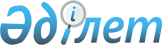 О проекте решения Межгоссовета ЕврАзЭС (высшего органа таможенного союза) на уровне глав правительств "О международных договорах и иных нормативных актах по реализации основных положений Соглашения о принципах взимания косвенных налогов при экспорте и импорте товаров, выполнении работ, оказании услуг в таможенном союзе от 25 января 2008 года"
					
			Утративший силу
			
			
		
					Решение Комиссии таможенного союза от 11 декабря 2009 года № 138. Утратило силу решением Коллегии Евразийской экономической комиссии от 17 июля 2018 года № 112.
      Сноска. Утратило силу решением Коллегии Евразийской экономической комиссии от 17.07.2018 № 112 (вступает в силу по истечении 30 календарных дней с даты его официального опубликования).
      Комиссия таможенного союза решила:
      1. Одобрить проект решения Межгоссовета ЕврАзЭС (высшего органа таможенного союза) на уровне глав правительств "О международных договорах и иных нормативных актах по реализации основных положений Соглашения о принципах взимания косвенных налогов при экспорте и импорте товаров, выполнении работ, оказании услуг в таможенном союзе от 25 января 2008 года" (прилагается).
      2. Секретариату Комиссии таможенного союза совместно с представителями Сторон подготовить перечень подлежащих прекращению двусторонних международных договоров, регулирующих вопросы косвенного налогообложения во взаимной торговле государств–членов таможенного союза.
      Члены Комиссии таможенного союза:
					© 2012. РГП на ПХВ «Институт законодательства и правовой информации Республики Казахстан» Министерства юстиции Республики Казахстан
				
От Республики
Беларусь
От Республики
Казахстан
От Российской 
Федерации
А. Кобяков
Б. Жамишев
И. Шувалов